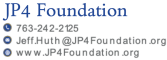 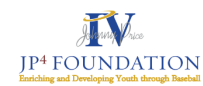 Minutes of the JP4 Foundation Q1 Board of Directors Meeting - April 7, 2022. Meeting was called to order at 7:00 PM. Kelli’s office, 5100 Edina Industrial Blvd, Edina. Attended by JP4 Foundation Board of Directors: Bart Wolkerstorfer, Kelli Gillispie-Coen, Jodi Lucast, Adam Barta, Maria Rog, Tom Bitz, Lisa Price (via phone) and John Vogel as well as Jeff Huth, Foundation Executive Director and Stef Tschida, Owner and Chief Communicator Tschida Communications. Absent: noneCall to OrderBart called the meeting to order at 7:00Introductions were made to Stef TschidaBoard members introduced themselves by sharing how long they’ve been a part of JP4 and what their day job is.Approve Minutes - Q1, 2022Bart moved, Maria secondTreasurer Report2021 Final NumbersRevenue = $425,665Expenses = $253,665Net Income = $196,9602022 Actuals through 2/2022Revenue = $24,109Expenses = $28,887Net Loss= ($4,631)Revenue B/(W)Revenue = $10,023DonationsExpenses = $8,960Diamond Club Expenses = $11,757Net Income = $19,032Executive Director ReportDiamond ClubAchieve Language AcademyTwin Cities AcademySummer CampsSt. PaulMinneapolisFundingSt. Paul FoundationBremer FoundationSPIRE BankPro Bono workCRMUXDiamond Club Curriculum, JohnDiamond Club Google FolderCreated with JeffOnline repository for JP4 curriculumLesson Plan ExampleDual use - Teachers and potential donorsWritten/developed from an educational perspectiveNOISE +6 - It’s what we teachN - Neuromuscular development (physical skills). Speed, Balance, Power, Agility and Coordination.O - Organic Vigor. Fitness Development. Endurance (cardio and muscular), Flexibility, StrengthI - Intellectual Development. Strategy development during game play. Cognitive (thinking) area of athletics/activity.  S - Social Development. Working with others. Partners, groups and teams. E - Emotional Development. How to properly handle the emotions of sports/activity. Winning, losing, adversity. Plus 6 - The goal is for this to be lifelong learning, not just when they are with us. Hopefully it will carry into adulthood.JP4 Revised Messaging - Stef Tschida, Owner and Chief Communicator Tschida CommunicationsUpdated Core messages:The JP4 Foundation enriches the lives of youth in underserved urban communities through healthy activity, healthy meals and healthy relationships. Great discussion on the use of the work “urban”. Ultimately the board agreed to leave the word “urban” in the core message. The JP4 Foundation is broadening our services to meet the holistic needs of youth who are underserved. This approach to wellbeing instills the skills that lead to lifelong healthy habits.JP4’s programs include summer-long camps, an after-school program called The Diamond Club, and the Johnny Price Scholarship.Board only: ED Performance ReviewBoard Engagement with EDAdditional Board MembersConfidentialityOpen CommunicationWomen’s Golf Tourney:Had initial meeting with Medina in personJodi/Jeff/Kelli will be meeting and finalizing price and start times on Thursday, April 14thThe pricing per person is looking to be between $130-150We have ideas on how to cover this with sponsorships.Meeting was adjourned at 9:02